муниципальное  Казенного  дошкольное образовательное  учреждение «Болоховский детский сад комбинированного вида №1 «Колокольчик»администрации муниципального образованиякиреевский районПроект в подготовительной группе«Пейзажи»                                                                Воспитатель первой                                                                 квалификационной категории                                               категории                                                                 Цуканова Т.Н.2013 г.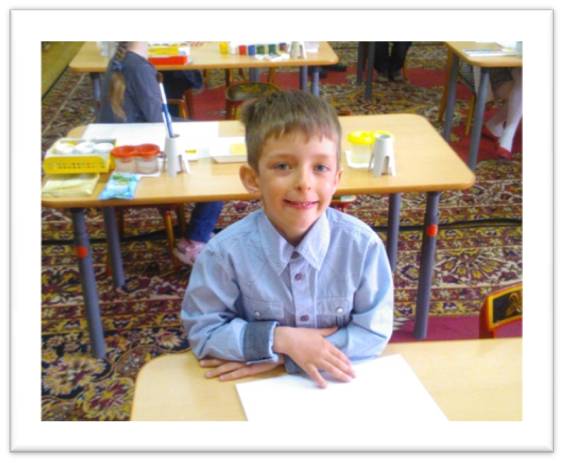 Тип проекта: творческий Вид проекта: долгосрочный (сентябрь – май) Участники проекта: воспитанник, его родители, педагог.Интеграция областей: музыка, познание, чтение художественной литературы, коммуникация, художественное творчество. I ЭТАП.Цель проекта: подготовить воспитанника к районному конкурсу рисунка «Здравствуй, лето! Пейзаж». Знакомить с пейзажной живописью, способствовать их эмоциональному и эстетическому развитию, воспитывать доброе  и бережное отношение к природе, ее красоте, побуждать горячее чувство любви к своему краю. Доставить радость и вдохновить на творчество.Задачи проекта: Формировать у ребёнка представления о пейзажной живописи. Учить использовать полученные знания в собственном творчестве, создавая выразительный пейзаж, используя соответствующий изобразительный  материал. Развивать творческие способности, эстетический вкус.  Обеспечить участие семьи в воспитательном развитии интереса к художественному искусству. Актуальность проекта:                    Пейзажи                                Мороз взял в руки акварель,      С высот небесных опустился,      Открыл тихонько в зиму дверь,                           И, как художник, порезвился,      Достал немного белой краски,      Искусно  стал он рисовать.     Одним движением, как в сказке,     Шедевры начал создавать.  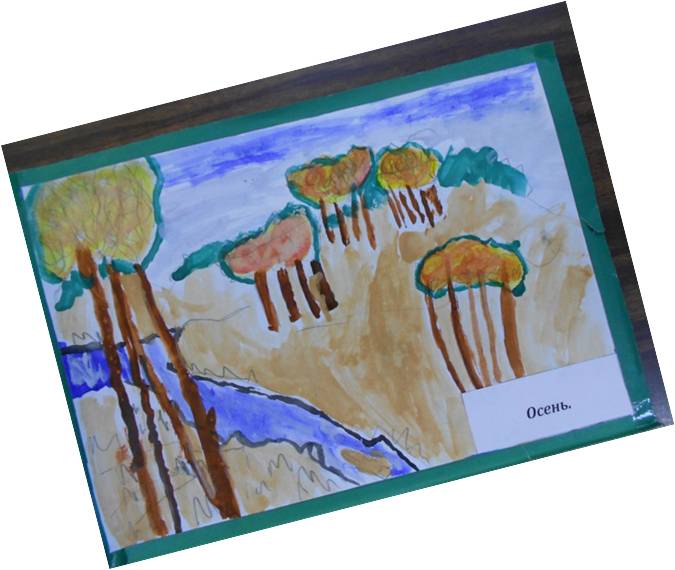 Учить ребенка внимательно вглядываться в окружающую природу, видеть и понимать красоту, видеть красоту цветовой гаммы природы. Развивать восприятия природы, способность к сопереживанию образа пейзажа. Вызвать у ребёнка чувство радости, восхищения от общения с прекрасным. Расширять представление о пейзаже не только с яркой стороны, но и промежуточные (начало осени, золотая осень, поздняя осень). Предполагаемый  результат: Создание персональной выставки в детском саду «Родной край» Участие в районном конкурсе рисунка «Здравствуй лето!»II ЭТАП.Предварительная работа:Подбор иллюстрационного материала.Подбор литературных произведений.Рассматривание репродукций картин.Разучивание стихотворений. Проведение дидактических игр. III ЭТАП.Деятельность родителей в реализации проекта:Помощь педагогам в подборе материала. Наблюдение за окружающей природой и ее цветовой гаммой. Рассматривание картины И.И. Шишкина « Зима».Разучивание стихотворения А. Майкова «Весна».Деятельность воспитателя в реализации проекта:Проект состоит из мини проектов: «Осенние мелодии», «Зимние напевы», «Весенняя трель», «Музыка лета».  «Осенние мелодии»  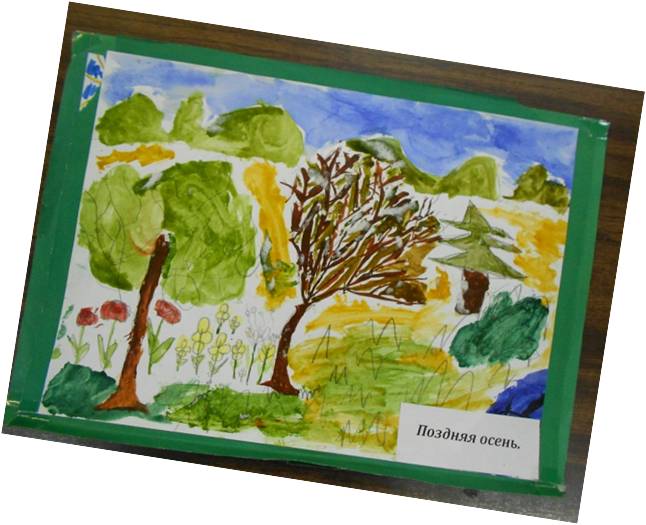 Формы работы: Наблюдение на прогулках. Экскурсия в парк. Знакомство с художественной литературой. Знакомство с искусством. Детское художественное творчество. Содержание работы: Рассматривание  различных деревьев их строение, формы, цветовой характеристики; наблюдения за осенними изменениями в природе. Разучивание стихотворений об осени: В.Авдиенко «Осень», И.Бунин «Листопад».Рассматривание картин:  И Левитан «Золотая осень», И Бродский «Осенние листья».  Художественное творчество. Рисование «Лес в осеннем уборе», «Поздняя осень», «Золотая осень». Аппликация: из осенних листьев, гербарий «Вальс осенних листьев». «Зимние напевы» 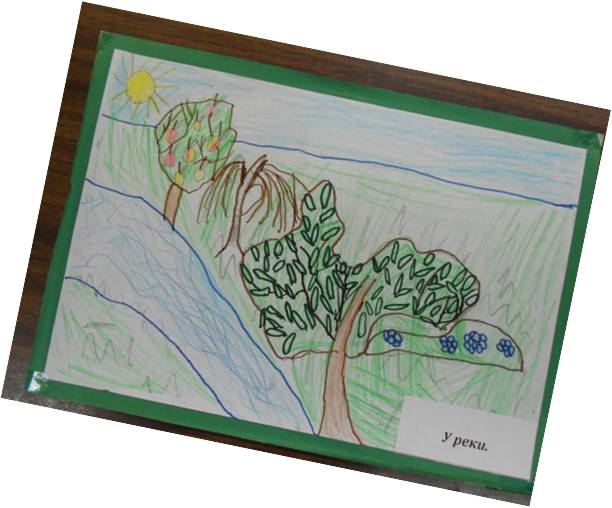 Формы работы: Ежедневные наблюдения за погодой. Экскурсия в парк. Знакомство с художественной  литературой. Знакомство с искусством. Детское художественное творчество.  Содержание работы: Наблюдения за зимними явлениями в природе: цветом снега, неба, деревьями, покрытыми снегом. Рассматривание зимних пейзажей. Разучивание стихотворений: А Пушкин «Идет волшебница зима», С. Есенин «Поет зима – аукает».Чтение рассказа В. В. Волина «Каким бывает снег». Рассматривание картин: И. И. Шишкина «Зима», А. Пластова «Первый снег». Рисование «Какая она, зимушка - зима?» Аппликация и рисование «Синий зимний вечер и лунная зимняя ночь».  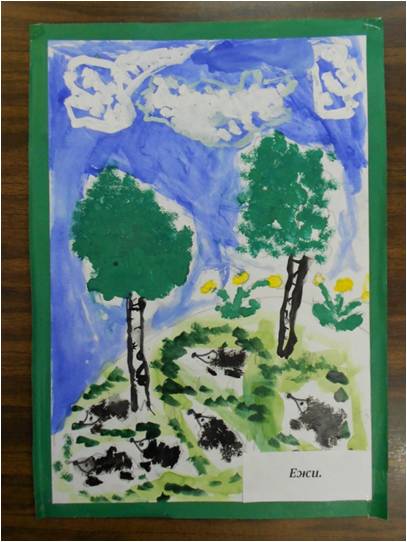 «Весенняя трель» Формы работы: Ежедневные наблюдения за погодой. Экскурсия в сквер. Знакомство с художественной  литературой. Знакомство с искусством. Детское художественное творчество. Содержание работы: Наблюдения за цветом неба, пробуждением деревьев и кустов от зимнего сна.Чтение рассказа В.В. Волина «Голубые потоки весны»Разучивание стихотворений А. Плещеев «Травка зеленеет», А. С. Пушкин «Гонимы вешними лучами». Рассматривание картин: А. К. Саврасов «Грачи прилетели», И. И.Левитан «Весна». Рисование «У реки», «Грачи прилетели». «Музыка лета» Формы работы: 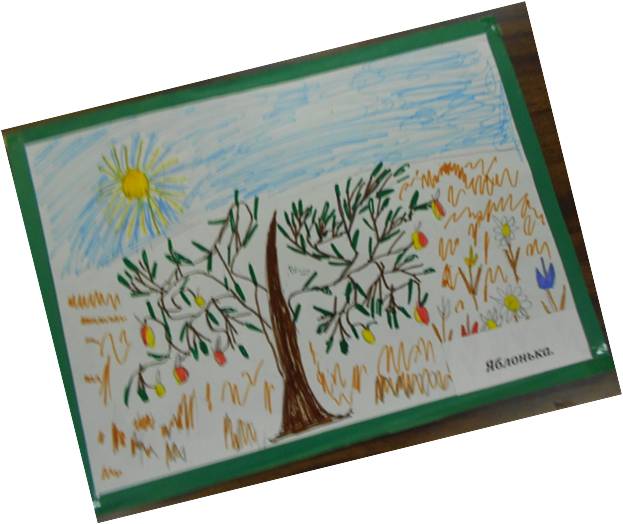 Наблюдения. Знакомство с художественной литературой. Знакомство с искусством. Детское художественное творчество.  Содержание работы:Рассматривание картин: «Радуга», А. С. Саврасов, И. И. Шишкин «Рожь».  Рисование «Лето наступило», «Летний пейзаж», «Краски лета». Лепка «Цветущий луг». Развлечение «Лето, ах лето!». Коллективная работа по изготовлению книги о пейзажах «Четыре художника». 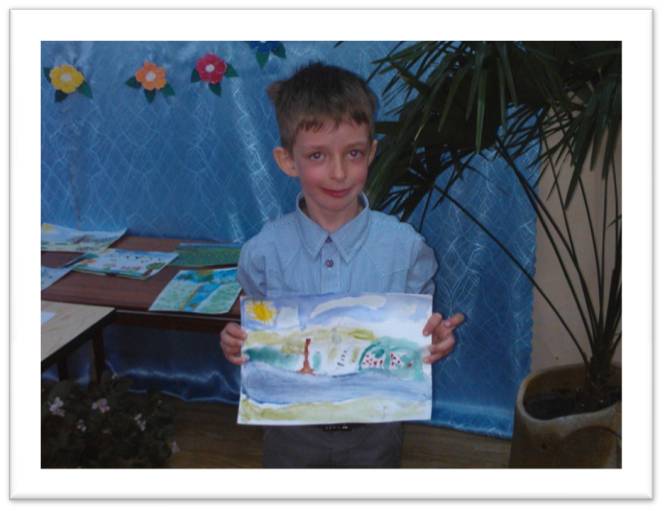 IV ЭТАП.  1. Выставка в детском саду «Родной край»  2. Участие в районном конкурсе «Здравствуй лето!» 3. Презентация проекта для педагогов ДОУ. 